Задания для дистанционной работы6 мая - 25 мая 2020 года7 «Б» класс№ п/пПредметТема урокаТренировочные заданияКонтрольные задания (на проверку учителю)Ф.И.О. учителя, телефон/вайберСреда, 6 мая 2020Среда, 6 мая 2020Среда, 6 мая 2020Среда, 6 мая 2020Среда, 6 мая 2020Среда, 6 мая 20201Русский языкСинтаксисПараграф 83Упражнение 505Упражнение 509Казакова Дарья Олеговна,895006487372ФизикаУсловия равновесия телП. 64Ответить на вопросы 1 – 4 на стр. 190Выполнить задания:Что устойчивее — конус или цилиндр (рис. 114), если масса, высота и площадь основания у них одинаковые?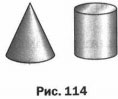 Определите виды равновесия для тел, изображенных на рисунке 115.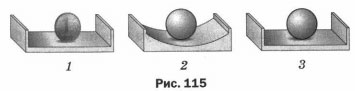 Останется ли в равновесии стержень, висящий на нити, если один его конец согнуть вдвое (рис. 116)? Ответ обоснуйте.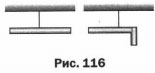 Шуткин Александр Сергеевич, 89041201056, 22062009a@gmail.com3ЛитератураД.С. Лихачев«Земля родная»Прочитать стр 204 – 209Письменно ответить на вопросы 1-2 стр 209Казакова Дарья Олеговна,895006487374Английский языкВведение новых лексических единиц (страноведение)Учебник, 1 часть, стр 58,упр 3А,В, отчитать словаВыучить словаПожитная О.В. 89041214840, Dolgova84@yandex.ru5ГеографияГеографическое положение. Особенности рельефа, его разнообразие. Пар.49-50. Стр.237-244Прочитать параграф. Записать в тетрадь определенияОтветить на вопросы в конце параграфа, устно.Шестакова Е.В. 89041363726shestakova elena 59@mail.ru6ФизкультураОФППодтягивание 1 х - maxОтжимание 2 х 25 «М», 2х15 «Д»Пресс 1 х 30дневникКузьмин А.В.89016408070Четверг, 7 мая 2020Четверг, 7 мая 2020Четверг, 7 мая 2020Четверг, 7 мая 2020Четверг, 7 мая 2020Четверг, 7 мая 20201ИсторияПовседневная жизнь народов Украины, Поволжья, Сибири и Северного Кавказа в XVII в.Прочитать с.113-121учебникаПисьменные ответы на вопросы с.121)Половникова Вера ГеннадьевнаТел.890866364542Русский языкПунктуацияПараграф 84Упражнение 511Упражнение 512Казакова Дарья Олеговна,895006487373БиологияЦепи питания. Поток энергии..§ 55Вопросы 1-2 перед §,  с.275, устноВопросы 1-4 после §,  с. 277, устноСоставить три пищевых цепи по рисунку 198 с. 276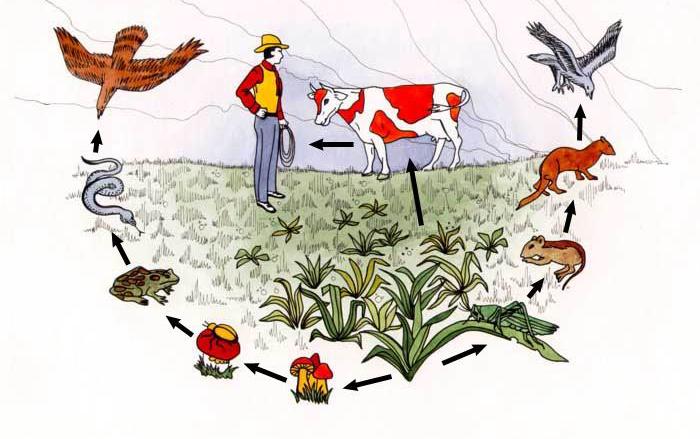 Составить три пищевых цепи по рисункуОтветьте на вопросы:Что такое пищевая цепь?Какие организмы стоят в начале пищевой цепи?Какая часть биомассы передается в пищевой цепи с одного этапа на другой?Романюк Ирина Дмитриевна,89041366223, idromaniuk@mail.ru4ОбществознаниеПовторение по теме «Человек и природа»Повторить учебник с.103-111Выполнить Практикум на с.150Половникова Вера ГеннадьевнаТел.890866364545Английский языкОбучение чтениюУчебник, 1 часть, стр 59, упр 5А,ВУчебник, 1 часть, стр 59, упр 5А,ВПожитная О.В. 89041214840, Dolgova84@yandex.ru6АлгебраСпособ сложенияАлгоритм решения системы двух линейных уравнений с двумя переменными  методом сложения:
1. уравнять модули коэффициентов при одном из неизвестных (если необходимо).
2. Сложить или вычесть уравнения. 
Решить полученное уравнение с одной переменной, найти неизвестное.3. Подставить найденное на втором шаге значение переменнойв одно из уравнений исходной системы, найти второе неизвестное.4. Записать ответ.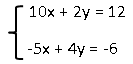 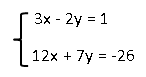 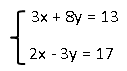 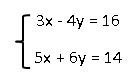 Ковалёва В.Г.89041220474kovaleva_vg@mail.ru7ЛитератураМ. М. Зощенко«Беда»Пересказ стр 213-216Выписать слова из рамочки «Обогащаем свою речь» стр 217 и дать значения этим словам, а также подобрать к ним синонимы.Казакова Дарья Олеговна,89500648737Пятница, 8 мая 2020Пятница, 8 мая 2020Пятница, 8 мая 2020Пятница, 8 мая 2020Пятница, 8 мая 2020Пятница, 8 мая 20201МузыкаМузыка народов мира. Популярные хиты из мюзиклов и рок-опер.Знакомство с вокально-инструментальным ансамблем «Песняры»Прослушайте записи современных исполнителей народной музыки: ансамблей «Песняры», и «Ивана Купала».В музыкальный дневник самоконтроля, запишите, каких исполнителей народной музыки вы знаете? Запишите названия полюбившихся вам песен.Рыженкова С.В.ssemen.76@mail.ru895009766762ОБЖОбщие правила оказания первой медицинской помощи.Параграф 8.1Ответы на вопросы после параграфа.Бриков И.Н89526238460.brikov94@list.ru3Геометрия4ИсторияПовторительно-обобщающий урок по теме «Россия  в XVII в.»Повторить пар.18-26Заполни таблицу на с.86Половникова Вера ГеннадьевнаТел.890866364545Английский языкНеправильные глаголыУчебник, 1 часть, стр 61, правилоВыучить три формы неправильных глаголов, данных в таблицеПожитная О.В. 89041214840, Dolgova84@yandex.ru6ГеографияКлимат. Внутренние воды. Пар. 51 стр.245-252.Прочитать параграф. Ответить на вопросы в конце параграфа, записать в тетрадь определения.Приготовить сообщение о любой реке Евразии.Шестакова Е.В. 89041363726shestakova elena 59@mail.ruВторник, 12 мая 2020Вторник, 12 мая 2020Вторник, 12 мая 2020Вторник, 12 мая 2020Вторник, 12 мая 2020Вторник, 12 мая 20201Алгебра2ИнформатикаКонтрольная работа по теме «Коммуникационные технологии»Ответить на вопросы:1. Какой из способов подключения к Интернету обеспечивает наибольшие возможности для доступа к информационным ресурсам?Постоянное соединение по оптоволоконному каналу;Удаленный доступ по коммутируемому телефонному каналу;Постоянное соединение по выделенному телефонному каналу;Терминальное соединение по коммутируемому телефонному каналу.2. Модем – это:Почтовая программа;Сетевой протокол;Сервер Интернета;Техническое устройство.3. Электронная почта (Е-mail) позволяет передавать:Только сообщения;Только файлы;Сообщения и приложенные файлы;Видеотрансляцию.4. Какой протокол является базовым в Интернете?HTML;TCP;HTTP;TCP/IP.5. Компьютер, подключенный к Интернету, обязательно имеет:IP-адрес;WEB-сервер ;Домашнюю WEB-страницу;Доменное имя.6. Гиперссылки на WEB-странице могут обеспечить переход:Только в пределах данной WEB-страницы;Только на WEB-страницы данного сервера;На любую WEB-страницу данного региона;На любую WEB-страницу любого сервера Интернета.7. Задан адрес электронной почты в сети Интернет: klero@rambler.spb.ru
Каково имя владельца электронного адреса?rambler.spb.ru;klero;rambler;ru.Шуткин Александр Сергеевич, 89041201056, 22062009a@gmail.com3ФизкультураОФППодтягивание 1 х - maxОтжимание 2 х 25 «М», 2х15 «Д»Пресс 2 х 25Скакалка - 130дневникКузьмин А.В.890164080704ГеометрияПостроение треугольника по двум сторонам и углу меду нимиПостроение треугольника по двум сторонам и углу меду нимиВариант 1.Построить треугольник ВСН, если ВС = 3 см, СН = 4 см, С = 35є.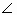 Вариант 2.Построить треугольник СДЕ, у которого ДС = 4 см, ДЕ = 5 см,  Д = 110є.Подсказка. Перед построением треугольника необходимо сделать «от руки» чертеж треугольника, где показаны все заданные элементыНезнакомая буква это градусыВариант 1Построить треугольник КМО, если КО = 6 см, К = 130є, О = 20є.Вариант 2Построить треугольник ВСР, если С = 15є, Д = 50є, СД = 3 см.Вариант 1.Построить треугольник ОДЕ, если ОД = 4 см, ДЕ = 2 см, ЕО = 3 см.Вариант 2Построить треугольник МНО, если МН = 1 см, НО = 4 см, ОМ = 3 см.После построения любого треугольника, самостоятельно провести доказательство того, что получившийся треугольник – искомый, и по возможности провести исследование.Ковалёва В.Г.89041220474kovaleva_vg@mail.ru5БиологияВоздействие человека и его деятельности на животный мир§ 57Вопросы 1-2 перед §,  с.284, устноВопросы 1-4 после §, с. 286, устноПройти онлайн тест и выслать фото экрана с результатом теста учителю. К экрану прикрепить листочек с указанием вашей фамилии и класса.https://onlinetestpad.com/ru/testview/256384-722-23-vozdejstvie-cheloveka-na-priroduЕсли у вас нет интернета:Вопросы 1-4 после §, с. 286, письменно в тетради, фото ответов выслать учителюРоманюк Ирина Дмитриевна,89041366223, idromaniuk@mail.ru6Русский языкПунктуацияПараграф 84Упражнение 513Упражнение 514Казакова Дарья Олеговна,89500648737Среда, 13 мая 2020Среда, 13 мая 2020Среда, 13 мая 2020Среда, 13 мая 2020Среда, 13 мая 2020Среда, 13 мая 20201Русский языкПовторениеСделать морфемный разбор слов вскоре, торопливо, слегка,выяснив,выбравшись, невысокие, называемой, медленно, узнав.Сделать словообразовательный разбор слов вскоре, торопливо, слегка,выяснив,выбравшись, невысокие, называемой, медленно, узнав.Казакова Дарья Олеговна,895006487372ФизикаКПД простых механизмов.П. 65Ответить на вопросы 1 – 5 на стр. 192Решить задачу:На коротком плече рычага подвешен груз массой 1 т. Для его подъема к длинному плечу приложили силу 2,5 кН. Груз подняли на высоту h1 = 0,08 м, при этом точка приложения движущей силы опустилась на высоту h2 = 0,4 м. найти коэффициент полезного действия рычага.Шуткин Александр Сергеевич, 89041201056, 22062009a@gmail.com3ЛитератураСтихотворения о родной природе.Выразительное чтение стр 220-230Выучить наизусть одно из стихотворений стр 220-230Казакова Дарья Олеговна,895006487374Английский языкНаречие yet, alreadyУчебник, 1 часть, стр 65, правилоУчебник, 1 часть, стр 65, упр 7Пожитная О.В. 89041214840, Dolgova84@yandex.ru5ГеографияПриродные зоны. Народы и страны Евразии. Пар.52 стр.252-262.Прочитать параграф. Ответить на вопросы в конце параграфа, записать в тетрадь определенияСтр.262 вопр.10 письменно.Шестакова Е.В. 89041363726shestakova elena 59@mail.ru6ФизкультураОФППодтягивание 2 х - maxОтжимание 2 х 25 «М», 2 х 15 «Д»Пресс 2 х 30Скакалка - 150дневникКузьмин А.В.89016408070Четверг, 14 мая 2020Четверг, 14 мая 2020Четверг, 14 мая 2020Четверг, 14 мая 2020Четверг, 14 мая 2020Четверг, 14 мая 20201ИсторияЗащита творческих проектов (Народы России в XVII в )Подготовить сообщение про один из народов России XVII в( основа сообщения с.81-87 учебника)Используя учебник и дополнительные источники подготовить сообщение.Половникова Вера ГеннадьевнаТел.890866364542Русский языкПовторениеВыполнить морфологический разбор слов: валяются, схваченный, разматывая, сразу, камень.Выполнить морфологический разбор слов: притихшей, щуря, черный, выяснив, путь.Казакова Дарья Олеговна,895006487373БиологияОдомашнивание животных§ 58Вопросы 1-2 перед §,с.286, устноВопросы 1-4 после §, с. 290, устноПройти онлайн тест и выслать фото экрана с результатом теста учителю. К экрану прикрепить листочек с указанием вашей фамилии и класса.https://onlinetestpad.com/ru/testview/281358-domestikaciya-i-selekciya-zhivotnykhЕсли у вас нет интернета:Вопросы 1-4 после §, с. 290, письменно в тетради, фото ответов выслать учителюРоманюк Ирина Дмитриевна,89041366223, idromaniuk@mail.ru4ОбществознаниеИтоговое повторение по курсу «Обществознание» 7классПовторить материал учебникаОтветить на вопросы  на с.152Половникова Вера ГеннадьевнаТел.890866364545Английский языкLikes/DislikesУчебник, 1 часть, стр 67, правилоВыучить правилоПожитная О.В. 89041214840, Dolgova84@yandex.ru6АлгебраРешение систем уравнений способом сложенияАлгоритм решения системы двух линейных уравнений с двумя переменными методом сложения:
1. уравнять модули коэффициентов при одном из неизвестных (если необходимо).
2. Сложить или вычесть уравнения. 
Решить полученное уравнение с одной переменной, найти неизвестное.3. Подставить найденное на втором шаге значение переменнойв одно из уравнений исходной системы, найти второе неизвестное.4. Записать ответ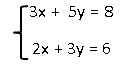 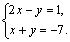 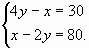 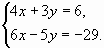 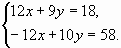 Ковалёва В.Г.89041220474kovaleva_vg@mail.ru7ЛитератураРоберт Бернс«Честная бедность»Прочитать стр 243-244Ответить на вопрос письменно стр 244 вопрос 1Казакова Дарья Олеговна,89500648737Пятница, 15 мая 2020Пятница, 15 мая 2020Пятница, 15 мая 2020Пятница, 15 мая 2020Пятница, 15 мая 2020Пятница, 15 мая 20201МузыкаПопулярные хиты из мюзиклов и рок-опер.Знакомимя с популярными мбзиклами .»Метро», «Ромео и Джульетта», «Призрак оперы».Запишите в музыкальный дневник самоконтроля названия понравившихся вам мюзиклов. .Рыженкова С.В.ssemen.76@mail.ru895009766762ОБЖОказание первой медицинской помощи при наружном кровотечении.Параграф 8.2Доклад.Бриков И.Н89526238460.brikov94@list.ru3ГеометрияПостроение треугольника по стороне и двум прилежащим к ней угламПостроение треугольника по трем сторонампостроение треугольника по двум сторонам и углу между ними.Даны два отрезка a и b, они равны сторонам искомого треугольника, и угол ∡ 1, равный углу треугольника между сторонами. Необходимо построить треугольник с элементами, равными данным отрезкам и углу.1. Провести прямую.2. На прямой от выбранной точки A отложить отрезок, равный данному отрезку a.3. Построить угол, равный данному ∡ 1 (вершина угла A, одна сторона угла лежит на прямой).4. На другой стороне угла отложить отрезок, равный данному отрезку b.5. Соединить концы отрезков.Согласно признаку равенства треугольников по двум сторонам и углу между ними построенный треугольник равен со всеми треугольниками, которые имеют данные элементы.построение треугольника по стороне и двум прилежащим к ней углам.Дан отрезок a и два угла ∡ 1 и ∡ 2, равные углам треугольника, прилежащим к данной стороне. Необходимо построить треугольник с элементами, равными данному отрезку и углам.1. Провести прямую.2. На прямой от выбранной точки A отложить отрезок, равный данному отрезку a, и отметить другой конец отрезка B.3. Построить угол, равный данному ∡ 1 (вершина угла A, одна сторона угла лежит на прямой).4. Построить угол, равный данному ∡ 2 (вершина угла B, одна сторона угла лежит на прямой).5. Точка пересечения других сторон углов является третьей вершиной искомого треугольника.Согласно признаку равенства треугольников по стороне и двум прилежащим к ней углам построенный треугольник равен со всеми треугольниками, которые имеют данные элементы.построение треугольника по трём сторонам.Даны три отрезка: a, b и c, равные сторонам искомого треугольника. Необходимо построить треугольник со сторонами, равными данным отрезкам.В этом случае перед началом построения необходимо убедиться, исполняется ли неравенство треугольника (длина каждого отрезка меньше суммы длин двух остальных отрезков), и эти отрезки могут быть сторонами треугольника.1. Провести прямую.2. На прямой от выбранной точки A отложить отрезок, равный данному отрезку a, и отметить другой конец отрезка B.3. Провести окружность с центром A и радиусом, равным отрезку b.4. Провести окружность с центром B и радиусом, равным отрезку c.5. Точка пересечения окружностей является третьей вершиной искомого треугольника.Согласно признаку равенства треугольников по трём сторонам построенный треугольник равен со всеми треугольниками, которые имеют данные стороны.Ковалёва В.Г.89041220474kovaleva_vg@mail.ru4ИсторияЗащита творческих проектов (Народы России в XVII в)Подготовить сообщение про один из народов России XVII в( основа сообщения с.81-87 учебника)Используя учебник и дополнительные источники подготовить сообщение.Половникова Вера ГеннадьевнаТел.890866364545Английский языкСловообразованиеУчебник, 1 часть, стр 75, правилоВыучить правилоПожитная О.В. 89041214840, Dolgova84@yandex.ru6ГеографияСтраны Европы. Пар.53-58. По желанию.  На выбор.Прочитать параграф. Ответить на вопросы в конце параграфа, записать в тетрадь определенияПодготовить сообщение о любой стране Европы.Шестакова Е.В. 89041363726shestakova elena 59@mail.ruПонедельник,18 мая 2020Понедельник,18 мая 2020Понедельник,18 мая 2020Понедельник,18 мая 2020Понедельник,18 мая 2020Понедельник,18 мая 20201ФизкультураОФППодтягивание 3 х - maxОтжимание 1 х 30 «М», 2 х 30 «Д»Пресс 2 х 30Скакалка - 150дневникКузьмин А.В.89016408072ФизикаЭнергия. Потенциальная и кинетическая энергия. Превращение энергий.П. 66 - 68Упр. 34 № 1, 2, 3Упр. 35 № 1, 2, 3Шуткин Александр Сергеевич, 89041201056, 22062009a@gmail.com3ИЗОИстория искусства и история человечества. Стили и направления в изобразительном искусствеРисунок на свободную темуПрасолец Л.Ю.Prasolets@mail.ru895005111454АлгебраРешение задач на выполненную работу и движение с помощью систем уравненийАлгоритм решения системы уравнений графическимспособомГипотенуза прямоугольного треугольника равна 13 см, а его площадь 30 см2. Найти катетыПри делении двузначного числа на сумму его цифр в частном получается 6, а в остатке 4.При делении этого же числа на произведение его цифр в частном получается 2, а в остатке 16. Найти это числоУчасток прямоугольной формы нужно огородить забором длиной 1 км. Каковы должны быть длина и ширина участка, если его площадь равна 6 га?Расстояние между городами 564 км. Навстречу друг другу из городов одновременно вышли поезда и встретились через 6 часов. Скорость одного поездана 10 км больше скорости другого. Чему равна скорость каждого поезда?На двух полках 84 книги. Если с одной полки снять 12 книг, то на обоих полках книг станет поровну. Сколько книг станет на каждой полке? А сколько было сначала?У мальчика в коллекции есть жуки и пауки – всего 8 штук. Если пересчитать все ноги в коллекции. То их окажется 54. Сколько в коллекции жуков и сколько пауков?   Ковалёва В.Г.89041220474kovaleva_vg@mail.ru5Технология1) Работа над проектом.2) Работа над проектом.Работа над проектом.Фото на вайбер, эл. почтуШолохов Анатолий  Александровичт. 89526127742 е-mail: sholohov.anatoly@yandex.ruТехнология1) Основные требования к проектированию изделия.2) Экономические расчёты при выполнении проекта.& 34-35ПБР, Ответить на вопросы Стр.124Шолохов Анатолий  Александровичт. 89526127742 е-mail: sholohov.anatoly@yandex.ru6ТехнологияВышивание по свободному контуру& 26 стр. 129ответить на вопросыАрефьева Татьяна Владимировнат. 89501464563е-mail: atv-1978@yandex.ruТехнологияАтласная и штриховая гладь& 27 стр. 131Выполнить практическую работыАрефьева Татьяна Владимировнат. 89501464563е-mail: atv-1978@yandex.ru7Русский языкПовторениеСоставить предложения и подчеркнуть грамматические основы:1)Простое предложение2)Сложное предложение3)Распространённое предложение4)Нераспространённое предложение5)Односоставное предложение6) Двусоставное предложение.Составить предложения:С прямой речьюС обращениемС однородными членами предложенияКазакова Дарья Олеговна,89500648737Вторник, 19 мая 2020Вторник, 19 мая 2020Вторник, 19 мая 2020Вторник, 19 мая 2020Вторник, 19 мая 2020Вторник, 19 мая 20201АлгебраКонтрольная работа №9 по теме «Системы линейных уравнений»Вариант II1.Решить систему уравнений: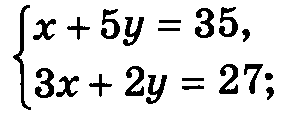 2. Решить систему уравнений: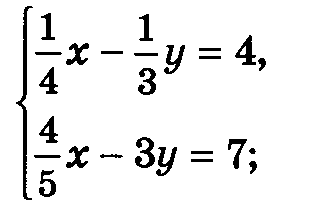 3. Решить систему уравнений: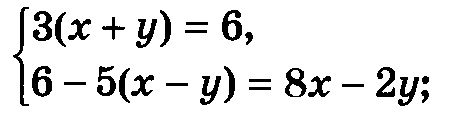 4. Составьте уравнение прямой, проходящей через точки C(6; 2) и D(-1; -3).5. Поезд прошел первый перегон за 2 ч, а второй – за 3 ч. Всего за это время он прошел расстояние 330 км. Найдите скорость поезда на каждом перегоне, если на втором перегоне она была на 10 км/ч больше, чем на первом.6*. Найдите два числа, если известно, что утроенная разность этих чисел на 6 больше их суммы, а удвоенная разность этих чисел на 9 больше их суммы.Вариант I1.Решить систему уравнений: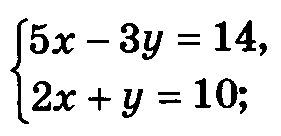 2. Решить систему уравнений: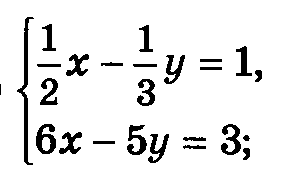 3. Решить систему уравнений: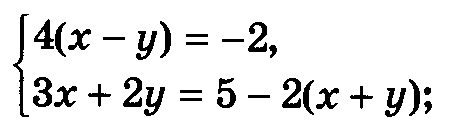 4. Составьте уравнение прямой, проходящей через точки А (-3; -1) и В (2; 5).5. Расстояние между двумя пунктами на реке равно 80 км. Это расстояние лодка проплывает по течению реки за 4 ч, а против течения – за 5 ч. Найдите собственную скорость лодки и скорость течения реки.6*. Если числитель дроби умножить на 2, а из знаменателя вычесть 2, то получится 2. Если же из числителя вычесть 4, а знаменатель умножить на 4, то получится . Найдите эту дробь.Ковалёва В.Г.89041220474kovaleva_vg@mail.ru2ФизкультураОФППодтягивание 1 х - maxОтжимание 2 х 30 «М», 2 х 25 «Д»Пресс 2 х 30Скакалка - 150дневникКузьмин А.В.890164080703ГеометрияОбобщающий урок по теме «Прямоугольные треугольники»Задача 1. Из концов отрезка  АВ провели лучи AN и BM так, что ∟NAB =∟MBA. Проведите  прямую  так, чтобы появились равные треугольники. Докажите, что они равны.Задача 2.  Треугольник АВС равнобедренный с основанием АС. Где надо поставить точку  К, чтобы ∆ АКВ = ∆ СКВ?Задача 3. В ∆ АВС АВ = 3,2 см  ВС = 3,2 см. Каков периметр треугольника, если у него все углы равны?Вопрос№1: Чему равна сумма двух острых углов в прямоугольном треугольнике?Вопрос№2: Какая взаимосвязь между сторонами прямоугольного треугольника, у  которого один из острых углов равен 30 градусов?Вопрос№3: Какая особенность у прямоугольных треугольников, в которых один из катетов равен половине гипотенузы?Задача. Найти углы прямоугольного треугольника, если угол между биссектрисой и высотой, проведенными из вершины прямого угла, равен 18°.Задача1. Один из углов прямоугольного треугольника равен 60°, а сумма гипотенузы и меньшего катета равна 18 см. Найдите гипотенузу и меньший катет.Ковалёва В.Г.89041220474kovaleva_vg@mail.ru4БиологияЗаконы России об охране животного мира. Система мониторинга.§ 59Вопросы 1-2 перед §,  с.290, устноВопросы 1-4 после §, с. 292, устноПройти онлайн тест и выслать фото экрана с результатом теста учителю. К экрану прикрепить листочек с указанием вашей фамилии и класса https://obrazovaka.ru/test/ohrana-zhivotnyh-3-klass.htmlЕсли у вас нет интернета, ответьте письменно в тетради на вопросы и фото ответов вышлите учителю:1. В основе законов РФ об охране животного мира лежит Конституция РФ, принятая ….2. В какой статье Конституция РФ гласит: «Каждый должен сохранять природу и окружающую среду, бережно относиться к природному богатству»?3. В каком году принят федеральный закон «Об особо охраняемых природных территориях»?4. В какой статье Конституция РФ гласит: «Земля и другие природные ресурсы используются и охраняются в РФ как основа жизни и деятельности народов, проживающих на соответствующей территории»?5. Как называется федеральный закон, который регулирует отношения охраны и использования животного мира, сохранения и воссоздания среды его обитания для обеспечения биологического разнообразия?6. Наблюдение, оценка и прогноз состояния окружающей среды в связи с хозяйственной деятельностью человека, называется….7.  В ходе учёта выявляется….. ….. особей данного вида – это даёт дополнительную информацию о состоянии животных.8. Кроме службы глобального мониторинга, в нашей стране сегодня формируется Единая государственная система какого мониторинга?Романюк Ирина Дмитриевна,89041366223, idromaniuk@mail.ru5Русский языкПовторениеОбъяснить пословицу : «Своя земля и в горсти мила».Объяснить пословицу: «Вода камень точит».Казакова Дарья Олеговна,89500648737Среда, 20 мая 2020Среда, 20 мая 2020Среда, 20 мая 2020Среда, 20 мая 2020Среда, 20 мая 2020Среда, 20 мая 20201Русский языкПовторениеСоставить текст (7 – 10 предложений ) по типу рассуждение.Составить текст (7 – 10 предложений ) по типу рассуждение.Казакова Дарья Олеговна,895006487372ФизикаПовторение пройденного материалаОтветить на вопросы:1. Длина траектории по которой движется тело в течении некоторого промежутка времени.2. Изменение положения тела в пространстве с течением времени относительно других тел.3. Линия движения тела при его перемещении от одной точки к другой.4. Вид движения, который используется для уменьшения силы трения.5. Явление сохранения скорости тела при отсутствии действия на него других телВыполните задания:Соотнесите название величины с ее буквенным обозначением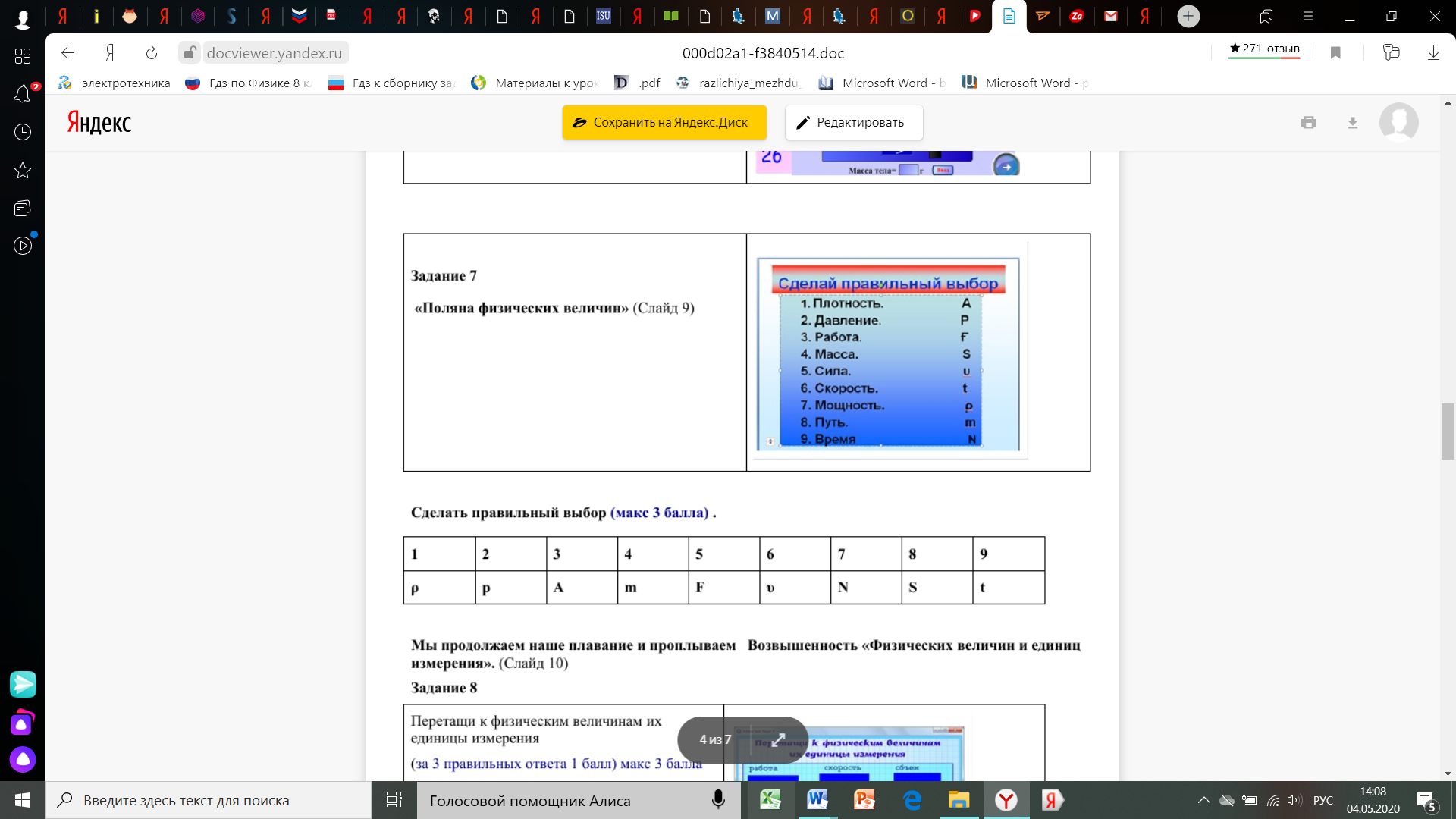 Собрать из приведенных величин формулы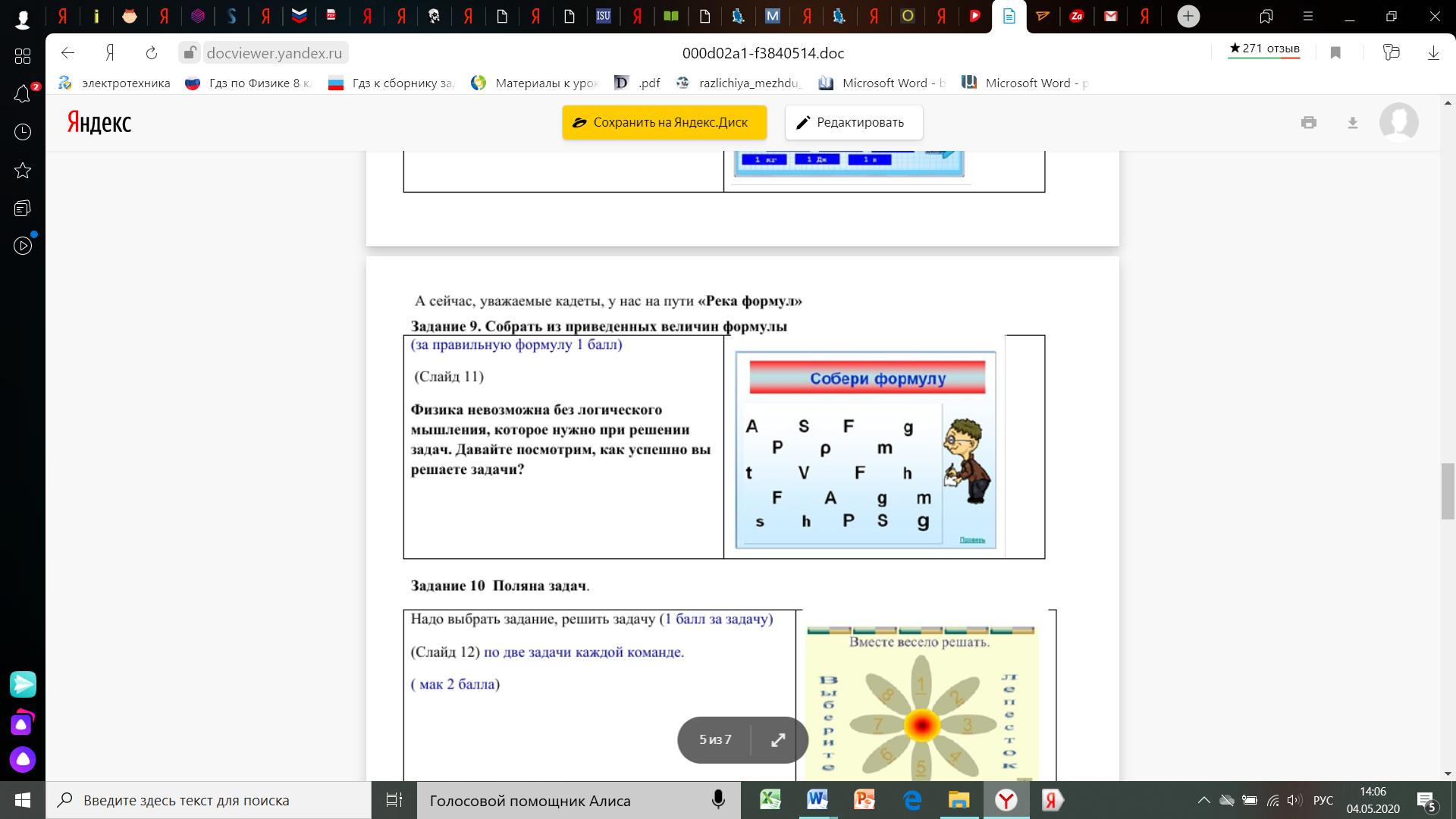 Решите задачиа) Самолет летит со скорость 600 км/ч. Какой путь он пролетит за 6ч?б) Яблоко массой 100 г имеет объем 50 см3. Определите плотность яблока и выразите ее в кг/м3Шуткин Александр Сергеевич, 89041201056, 22062009a@gmail.com3ЛитератураО. Генри«Дары волхвов»Прочитать стр 256-262Написать отзыв по произведению «Дары волхвов»(план отзыва отправляла ранее)Казакова Дарья Олеговна,895006487374Английский языкВведение новых лексических единиц «hand»Учебник, 1 часть, стр 77, правилоУчебник, 1 часть, стр 77, упр 6Пожитная О.В. 89041214840, Dolgova84@yandex.ru5ГеографияСтраны Азии. Пар.59-64. По желанию. На выбор.Прочитать параграф. Ответить на вопросы в конце параграфа, записать в тетрадь определенияПодготовка к итоговой контрольной работе.Шестакова Е.В. 89041363726shestakova elena 59@mail.ru6ФизкультураОФППодтягивание 2 х - maxОтжимание 3 х 20 «М», 2 х 25 «Д»Пресс 2 х 30Скакалка - 150дневникКузьмин А.В.89016408070Четверг, 21 мая 2020Четверг, 21 мая 2020Четверг, 21 мая 2020Четверг, 21 мая 2020Четверг, 21 мая 2020Четверг, 21 мая 20201ИсторияПовторение и обобщение курса истории России XVIIвПовторить материал учебника. Используя учебник и дополнительные источники подготовить сообщение.Написать сочинение-рассуждение на тему «Роль Ивана Грозного в истории России» или «Самозванцы в России »Половникова Вера ГеннадьевнаТел.890866364542Русский языкПовторениеСоставить текст (10 предложений ) по типу описание.Составить текст (10 предложений ) по типу описание.Казакова Дарья Олеговна,895006487373БиологияОхрана и рациональное использование животного мира§ 60Вопросы 1-2 перед §,  с.292, устноВопросы 1-5 после §, с. 295, письменно в тетрадиВопросы 1-5 после §, с. 295, письменно в тетрадиРоманюк Ирина Дмитриевна,89041366223, idromaniuk@mail.ru4ОбществознаниеИтоговое повторение по курсу «Обществознание» 7классПовторить материал учебникаОтветить на вопросы  на с.153Половникова Вера ГеннадьевнаТел.890866364545Английский языкВыполнение тренировочных упражненийУчебник, 1 часть, стр 86, таблицаВыучить глаголы, данные в таблицеПожитная О.В. 89041214840, Dolgova84@yandex.ru6АлгебраПовторение темы: «Выражения. Тождества. Уравнения»1.Найдите значение данного выражения:а) 9х − 11        при х = − 2;б) 3 − 1,5х       при х = − 4;в) 4 − 2,5х       при х = 6.2. Вычислите наиболее рациональным способом:а) −5,37 + 9,29 + 4,37;б) − 4,83 + 3,99 + 2,83;в) 5,37 + 3,11 + 4,63 + 6,89.14. Вычислите наиболее рациональным способом:а) 25 · (−15,8) · 4;б) 25 · 0,47 · 0,4;в) 0,2 · 1,34 · 50.15. Используя распределительное свойство умножения, выполните действия:а) (3 + 5/12) ·12;б) (9 + 1/4) · 8;в) (5 + 1/13) · 13.16. Решите уравнение:а) (6х + 1) −(3 −2х) = 14;б) 9 −(8х −11) = 12;      в) 3у −(5 −у) = 11.17. Упростите выражение:а) 19у + 2(3 −4у) + 11у;б) 33 −8(11в −1) −2в;в) 16 + 3(2 −3у) + 8у.18. Приведите подобные слагаемые:а) 8в + 12а −21в + а;б) 9а + 17в−30а + 4в:в) 11с + 29р −45с + 5р.19. Найдите значение выражения:а) 3 −1,5х      при х = −0.4;б) 12х −7       при х = 0,054в) 4 −2,5х      при х = −0,4.20. Решите уравнение:а) 5х −(7х + 7) = 9;б) 2у −(6у −50) = 30;в) 7х −(х + 3) = 27.21. Найдите значение выражения:а) 3,8 · 5,16 −3,8 · 4,16;б) 38 · 150 −38 ·50;в) 315 · 961 + 315 · 39.22. Упростите выражения:а) 5(8 −с) + 11с;б) 7р −2(3р −1);в) 8а −4(3а + 2).23. Сравните значения выражения:а) 2х + 5 и 4х − 1          при х = −1,5;б) 3 −3х  и  2х − 5          при х = −7;в) 5 −2х  и  7 − 6х           при х = 1,5.3. Упростите выражение:а) 3,4 · 5c;б) − 4,5в · 8;в) 7,5х · 2у.4. Сравните значения выражения:а) 2х + 5          при х = −1 и  х = − 4,5;б) 4,5 − 3у       при у = − 1  и  у = 2;в) 5 − 2х          при х = 2  и  х = − 0,5.5. Приведите подобные слагаемые:а) −12с −12а − 7а + 6с;б) 15а + в − а −6в;.  в) 1,7х −1,2у −1,7х + 0,56. Найдите значение данного выражения:а) 0,7в + 0,3(в −5)             при в = −0,81;б) 0,6а + 0,4(а −55)            при а = 6,5;в) 0,8с + 0,2(с −9)              при с = −5,2.7. Упростите выражение:а) 7(5а + 8) −11а;б) 9х + 3(15 −8х);в) 13в −8(7в −1).8. Вычислите наиболее рациональным способом:а) 36 · 2,7 · 5/18;б) 28 · 3,9 · 5/14;в) 2/19 · 13,5 ·19.9. Раскройте скобки и приведите подобные слагаемые:а) −(4х −18) + 18;б) −5в −(8 −5в);в) −(8с −4) + 4.10. Найдите значение выражения, используя распределительное свойствоумножения:а) 5 · (17 + 1/5);б) ( 8 + 5/13) · 13;в) (7 + 5/12) · 12.11. Решите уравнение:а) 7у + 21 = у −3;б) 7х − 4 = х −16;в) 9 + 13у = 35 + 26у.12. Найдите значение выражения:а) 0,6(4х −14) −0,4(5х −1),               при х = 5;б) 1,2(в −7) −1,8(3 −в),                     при в = 1,2;в) 3,6(5с −4) + 2,5(2с −6),                 при с = −1.13. Раскройте скобки и приведите подобные слагаемые:а) −(3с + 5х) −(9с −6х);б) (2а −7у) − (5а −7у);в) −(11а + в) −(12а −3в).Ковалёва В.Г.89041220474kovaleva_vg@mail.ru7ЛитератураРей Дуглас Брэдбери«Каникулы»Пересказ стр 269-276Ответить письменно на вопрос «Какое произведение, прочитанное в 7 классе, мне понравилось больше и почему?».Казакова Дарья Олеговна,89500648737Пятница, 22 мая 2020Пятница, 22 мая 2020Пятница, 22 мая 2020Пятница, 22 мая 2020Пятница, 22 мая 2020Пятница, 22 мая 20201МузыкаИсследовательский проектНазвания проектов:1 «Жизнь дает для песен образы и звуки…»2 «Музыкальная культура родного края»3 Классика на мобильных телефонах»4 «Музыка народов мира: красота и гармония»5 «Камерная музыка: стили, жанры, исполнители»Подготовить проект на любую выбранную тему.Рыженкова С.В.ssemen.76@mail.ru895009766762ОБЖОказание первой медицинской помощи при ушибах и переломах и правила транспортировки пострадавшего.Параграф 8.3Доклад.Бриков И.Н89526238460.brikov94@list.ru3ГеометрияПовторение. Начальные геометрические сведенияПовторение. Треугольники.Какая фигура называется треугольником? Назовите элементы треугольника.Начертить треугольники:-Прямоугольный разносторонний.-Прямоугольный равнобедренный.-Прямоугольный равносторонний.-Тупоугольный равнобедренный.-Тупоугольный разносторонний.-Тупоугольный равносторонний-Существует ли треугольник со сторонами6,11,187,16,1311,8,127,18,25№1. Найдите периметр треугольника А В С , если А В=17 см, В С=19 см, АС=27 см№2. Середину стороны МК треугольника М К Р соединили с вершиной Р. Как называется этот отрезок?№3. В треугольнике C D E отрезок D M провели так, что угол D M E прямой. Как называется отрезок D M?№4. В треугольнике А В С отрезок АM провели так, что угол ВАС разделили пополам. Как называется отрезок АM?№5. В равнобедренном треугольнике А В С с основанием АС=16 см отрезок ВF-биссектриса, угол А В F=430. Найдите СF, угол А В СТема 2. Признаки равенства треугольников№1. Дано: М Е= DE, CE=FE, MF=21 мм. Доказать равенство треугольников M F E иD C E. Найти: СD-?Ковалёва В.Г.89041220474kovaleva_vg@mail.ru4ИсторияПовторение и обобщение курса истории России XVIIвПовторить материал.Написать сочинение-рассуждение на тему «Рождение Российского многонационального государства» или «Церковный раскол – трагедия российской истории ?»Половникова Вера ГеннадьевнаТел.890866364545Английский языкВыполнение тренировочных упражненийУчебник, часть1, стр 87, упр 8Учебник, часть1, стр 87, упр 8Пожитная О.В. 89041214840, Dolgova84@yandex.ru6ГеографияОбобщение знаний по теме «Евразия»Повторить тему «Евразия».  Подготовиться к контрольной работе.Контрольная работа. Стр.320-321 Письменно ответить на вопр. 1, 3, 5, 12,13,20.Шестакова Е.В. 89041363726shestakova elena 59@mail.ruПонедельник, 25 мая 2020Понедельник, 25 мая 2020Понедельник, 25 мая 2020Понедельник, 25 мая 2020Понедельник, 25 мая 2020Понедельник, 25 мая 20201ФизкультураОФППодтягивание 2 х - maxОтжимание 3 х 20 «М», 2 х 25 «Д»Пресс 2 х 30Скакалка - 150дневникКузьмин А.В.890164080702ФизикаИтоговая контрольная работаВыполните конт. работу:Что из перечисленного не относится к физическим величинам?А. скоростьБ. массаВ. СветЗа 5 ч 30 мин велосипедист проехал  99 км.  С какой средней скоростью он двигался?А. 18 км/чБ. 18м/сВ. 20км/минСтальной, латунный и чугунный шарики имеют одинаковые объёмы. Какой из них имеет большую массу?А.  Стальной.Б. ЧугунныйВ. Латунный.Чему равна сила, действующая на тело массой 50 кг, находящееся на поверхности Земли?А. 0,2 НБ. 5 НВ. 500 ННа тело действуют три  силы: направленная вверх сила в 10 Н и направленные  вниз силы в 9 Н и 5 Н. Куда направлена и чему равна равнодействующая этих сил?А.  направлена  вверх и равна 4 НБ. направлена вниз и равна 4  НВ. Направлена вниз и равна 24  НКакое давление оказывает на пол ковер весом 200 Н площадью 4 м³?А. 50ПаБ. 80ПаВ. 0, 5 ПаКакие две физические величины имеют одинаковые единицы измерения?А. Сила и работаБ. Работа и мощностьВ. Работа и энергияКакова кинетическая энергия самолета массой 20 т, летящего на высоте 10 км со скоростью 150 м/с?А.  2,25 МДжБ. 225 МДжВ. 425 МДжЕсли полезная работа при перемещении груза равна 300 Дж, а затраченная при этом работа составила 400Дж, то КПД такого механизма равен:А. 50%Б. 75%В. 25%В жидкости находятся два шара одинаковой массы, сделанные из алюминия и меди. На какой из шаров действует самая большая выталкивающая сила?А. медныйБ. АлюминиевыйВ. Сила одинаковаяШуткин Александр Сергеевич, 89041201056, 22062009a@gmail.com3АлгебраПодготовка к итоговой контрольной работе1.Решить систему уравнений: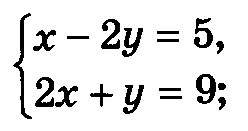 2. Решить систему уравнений: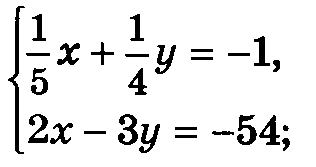 3. Решить систему уравнений: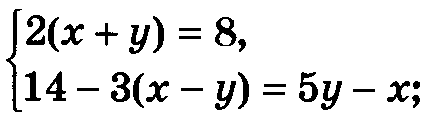 4. Составьте уравнение прямой, проходящей через точки M (4; 3) и N (-6; 7).5. Автобус проходит расстояние в 120 км за время, которое автомобиль тратит на прохождение 180 км. Найдите скорость автобуса, если известно, что она на 20 км/ч меньше скорости автомобиля.6*. Среднее арифметическое двух чисел равно 32,5. Найдите эти числа, если известно, что 30% одного из них на 0,25 больше, чем 25% другого.1.Решить систему уравнений: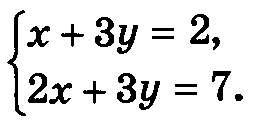 2. Решить систему уравнений: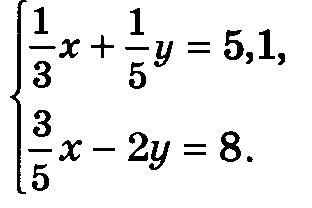 3. Решить систему уравнений: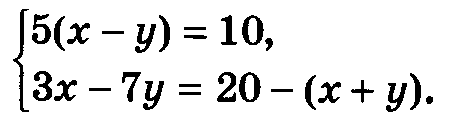 4. Составьте уравнение прямой, проходящей через точки K (-1; 4) и L (2; 3).5. Из пунктов А и В, расстояние между которыми 30 км, навстречу друг другу одновременно вышли два пешехода и встретились через 3 ч 20 мин. Если бы первый вышел на 2 ч раньше второго, то встреча произошла бы через 2,5 ч после выхода второго. Найдите скорости пешеходов.6*. Два числа в сумме дают 77. Найдите эти числа, если  одного числа составляют  другого..Ковалёва В.Г.89041220474kovaleva_vg@mail.ru4ТехнологияТворческий проект «Подарок своими руками»стр. 145Работа над проектомАрефьева Татьяна Владимировнат. 89501464563е-mail: atv-1978@yandex.ru5ТехнологияТворческий проект «Подарок своими руками»стр. 152выполнить презентацию для защиты проектаАрефьева Татьяна Владимировнат. 89501464563е-mail: atv-1978@yandex.ru6Технология1) Защита проекта2) Защита проектаРабота над проектом.Фото на вайбер, эл. почтуШолохов Анатолий  Александровичт. 89526127742 е-mail: sholohov.anatoly@yandex.ru7Русский языкПовторениеПоставить ударение в словах : шофер, жалюзи, прибыл, звонишь, взята, километр, начатый, столяр.Поставить ударение в словах : красивее, фарфор, начала, балуясь, досуха, торты, черпая, кухонный.Казакова Дарья Олеговна,89500648737